PRZEWODNIK PO NAJLEPSZYCH PRAKTYKACH DOTYCZĄCYCH ETYKI PREZENTOWANIA HISTORII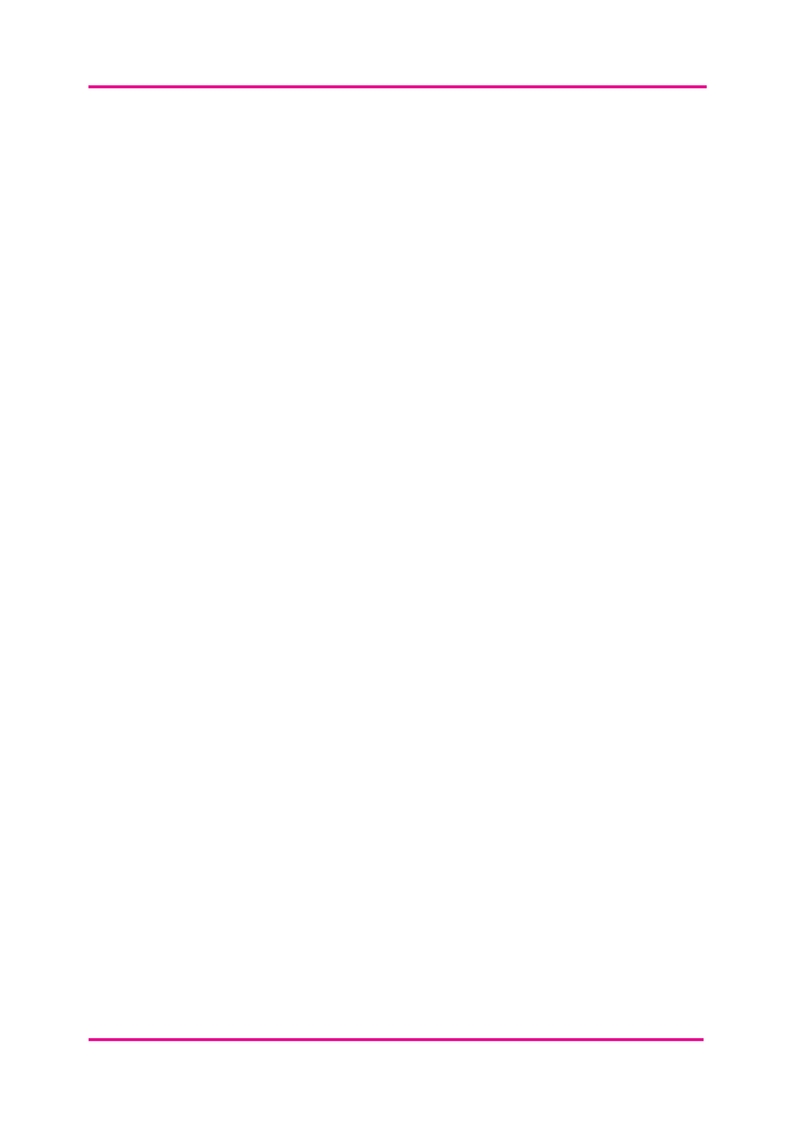 Skorzystaj z poniższej tabeli, aby utworzyć przewodnik po najlepszych praktykach prezentowania historii oparty na rozmowach z rówieśnikami.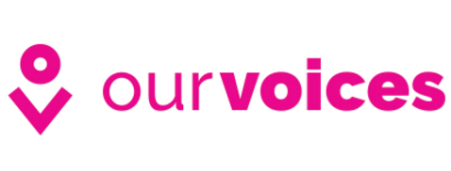 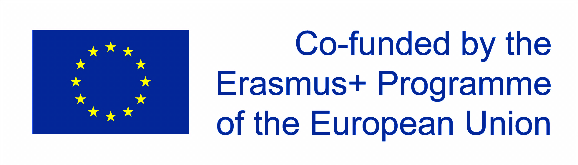 Uprawnienia narratora historiiAutentyczność historiiCel prezentowania historiiMobilizowanie prezentowanych treści